Progress of sowing and agricultural crops details During Rabi Season 2023-24(07.10.2023)2023-24 Agricultural Production:	Anticipating timely and well distributed rainfall during pre-monsoon, southwest & northeast monsoon period in 2023-24 it was programmed to cover 82.35 lakh hectares, 25.38 lakh hectares and 6.54 lakh hectares during Kharif, Rabi and Summer seasons respectively, totally 114.27 lakh hectares under agricultural crops.  Proposed production target for Food grains and Oilseeds were 148.16 lakh tonnes and  13.84  lakh tonnes respectively.  2023-24 Kharif Agricultural Production:	During Kharif  2023 total of  82.35 lakh hectares area has been set as target for sowing under different crops. 2023-24 Rabi Agricultural Production:	During Rabi 2023 total of 25.38 lakh hectares area has been set as target for sowing under different crops. Rainfall:During Rabi 2023, October-1st to October-7th normal average rainfall was 44 mm against actual rainfall 14 mm (-67%). Rabi 2023 Area coverage:      During Rabi 2023, total of 0.22 lakh hectares (1%) has been sown against a set target of 25.38 lakh hectares by 07.10.2023, Cropwise and Districtwise area sown details was provided in annexure 2 and 3.Supply of Agricultural Tools:	Seeds and fertilizer are the main agricultural commodities for farmers for distribution at Raitha Samparka Kendra (RSK) in all taluks.Seeds:	For Rabi/Summer 2023-24, 3.75 lakh qtls seeds were estimated as demand for sowing and till dated:06.10.2023,  56288.22 qtls  seeds have been  distributed at  Raitha  Samparka Kendra (RSK). Remaining balance in RSK’s of 64171.39 qtls stock is available at RSK. Residual inventory is available at the concerned institutions.Fertilizer: 	For Rabi 2023-24, total fertilizer demand was estimated at 3.26 lakh metric tonnes and available stock is 9.21 lakh metric tonnes, 0.68 lakh metric tonnes have been sold (up to 07.10.2023) and remaining stock is 8.53 lakh metric tonnes.ANNEXURE -1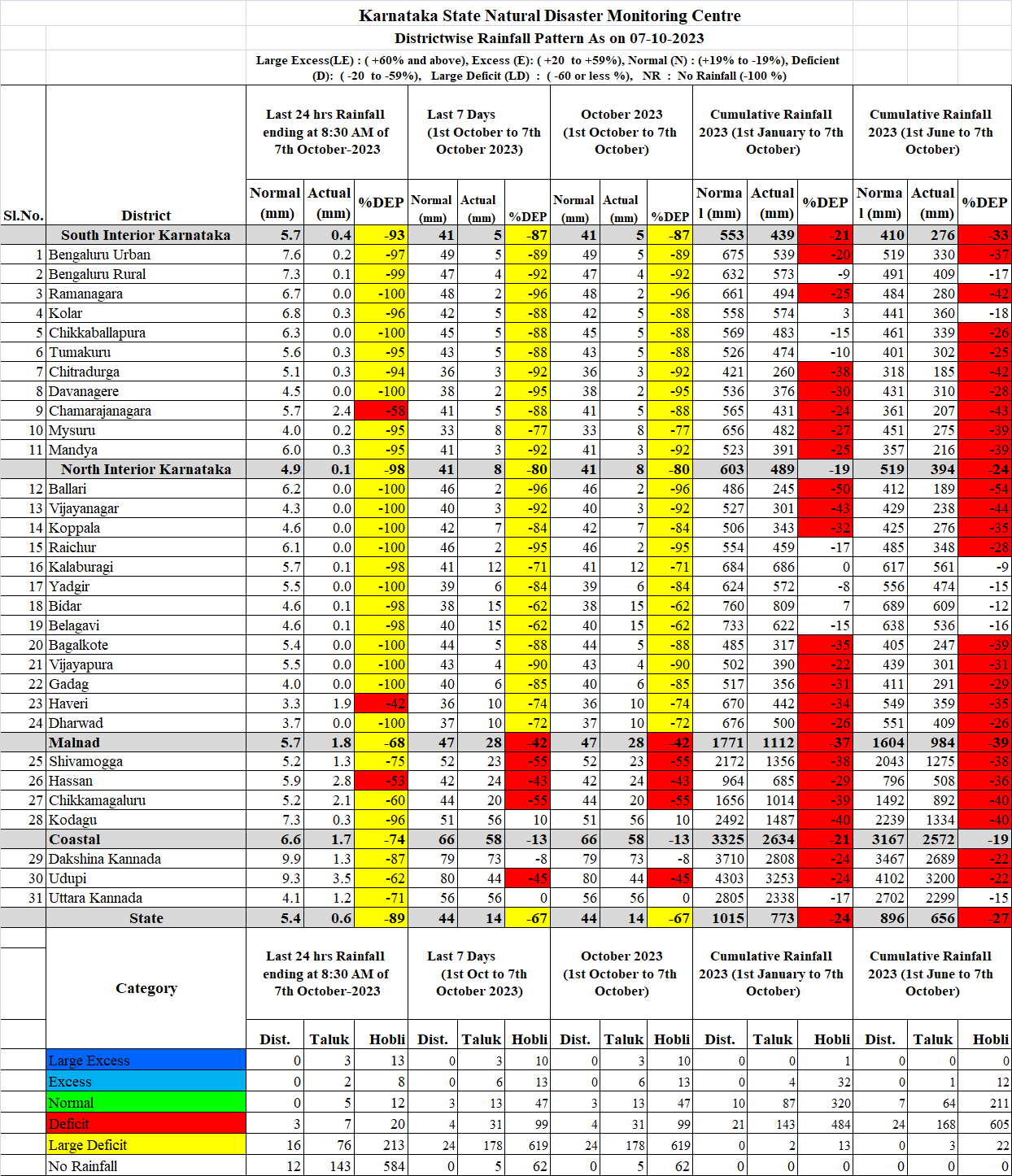 ANNEXURE -2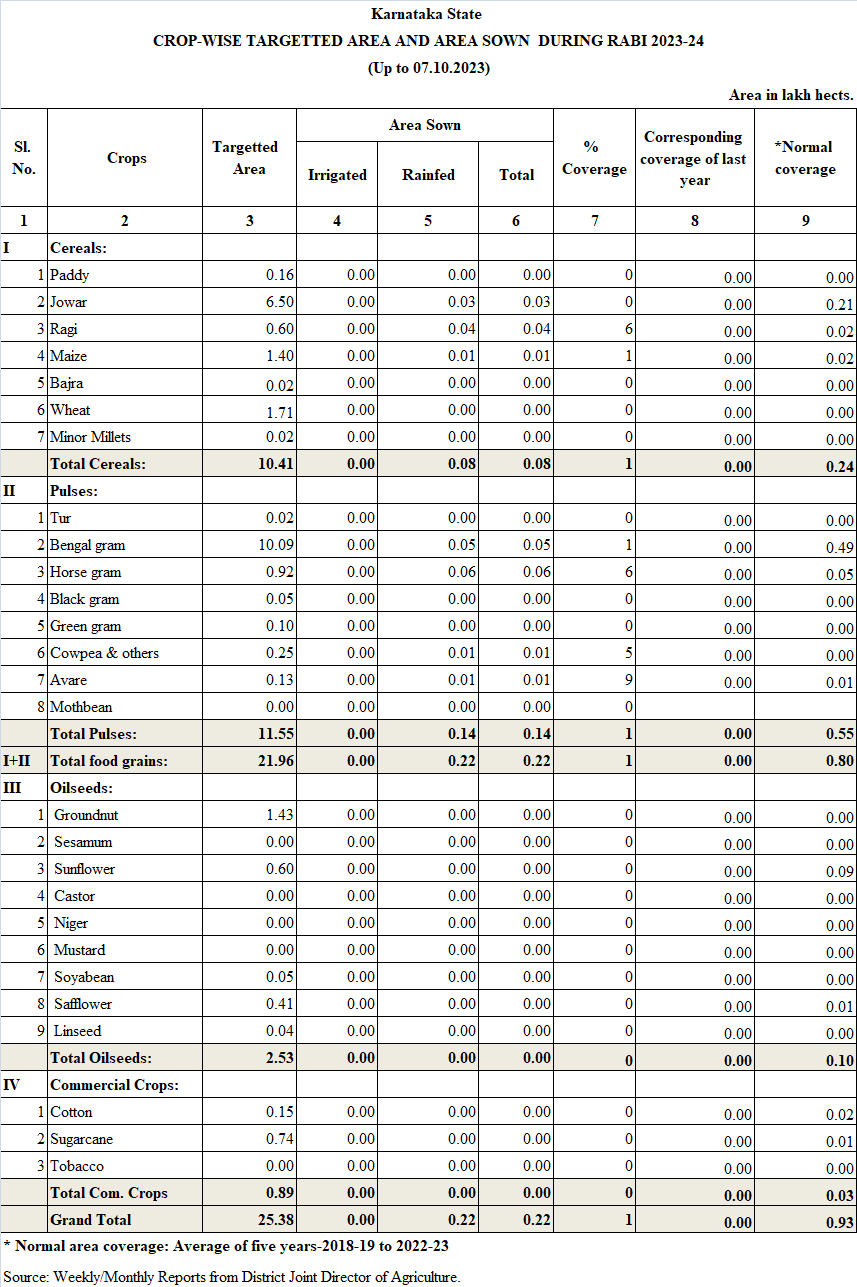 ANNEXURE -3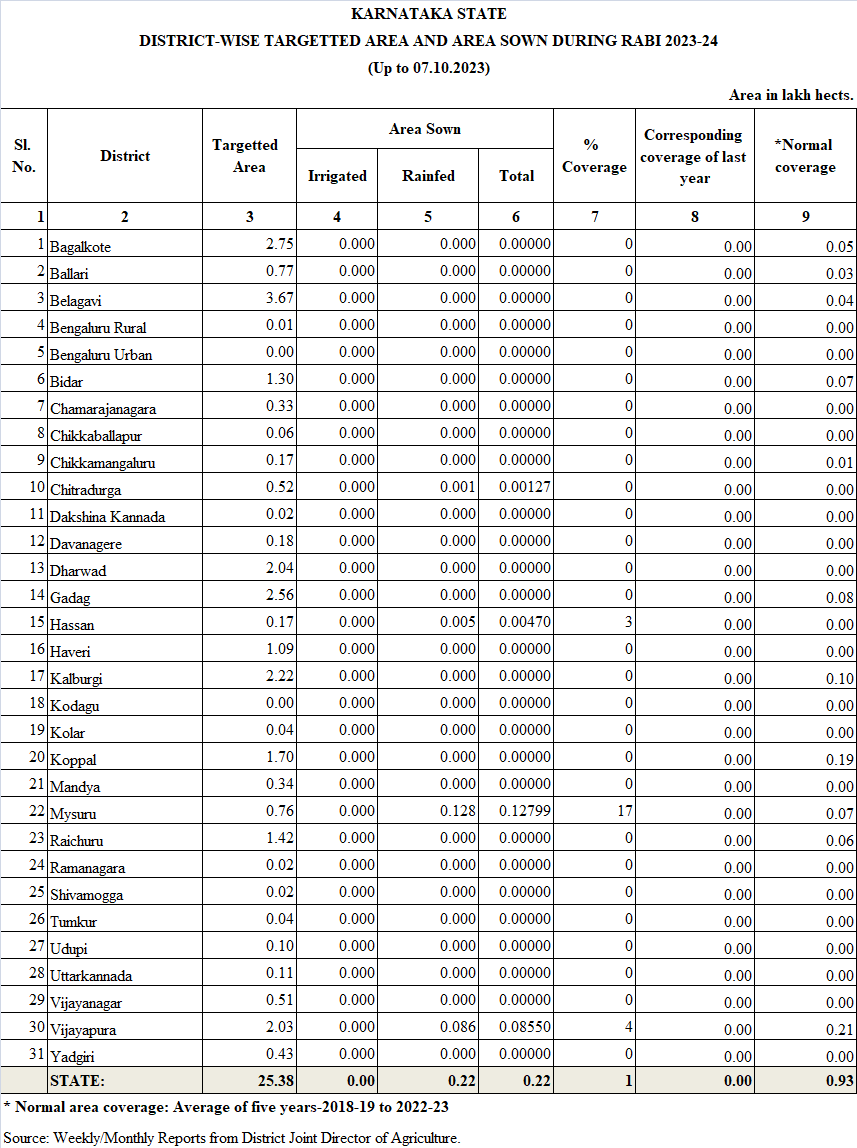 Sl.No.CropsArea              (Lakh Hectares)Production         (Lakh Tonnes)1.Cereals50.39125.152.Pulses33.8423.01Total Food Grains84.22148.163.Oilseeds13.7013.844.Commercial Cropsi)Cotton8.1624.47 Lakh Balesii)Sugarcane7.38702.64iii)Tobacco-VFC0.810.67Total Area114.27Sl. No.CropsArea (Lakh Hectares)Area (Lakh Hectares)Production         (Lakh Tonnes)Sl. No.CropsTargetAcht. (30.09.2023)Production         (Lakh Tonnes)1.Cereals35.3633.7396.562.Pulses22.1317.3715.36Total Food Grains57.5051.10111.933.Oilseeds9.847.979.894.Commercial Cropsi)Cotton8.007.0624.33 Lakh Balesii)Sugarcane6.207.35607.30iii)Tobacco-VFC0.810.840.67Total Area82.3574.32Sl.No.CropsArea (Lakh Hectares)Area (Lakh Hectares)Production         (Lakh Tonnes)Sl.No.CropsTargeted AreaSown AreaProduction         (Lakh Tonnes)1.Cereals10.410.0814.792.Pulses11.550.147.59Total Food Grains21.960.2222.383.Oilseeds2.530.002.624.Commercial Cropsi)Cotton0.150.000.11ii)Sugarcane0.740.0057.49 Lakh Balesiii)Tobacco-VFC0.000.000.00Total Area25.380.22